Ålands lagtings beslut om antagande avLandskapslag om ändring av landskapslagen om tillämpning i landskapet Åland av barnskyddslagen	I enlighet med lagtingets beslut 	upphävs 4a - 4e §§, 4g – 4n §§ samt 5 § 15 och 23 punkterna landskapslagen (2008:97) om tillämpning i landskapet Åland av barnskyddslagen, sådana de lyder i landskapslagen 2017/59,	ändras 5 § 1 mom. 1, 4 - 5, 12 - 14 och 18 punkterna, sådana 1, 4 – 5 och 12 - 13 punkterna lyder i landskapslagen 2017/59, samt	fogas till 5 § en ny 2 punkt istället för den 2 punkt som upphävdes genom landskapslagen 2017/59, som följer:5 §Särskilda avvikelser	Vid tillämpningen av barnskyddslagen ska även i denna paragraf angivna avvikelser iakttas i landskapet:	1) På Åland ska hänvisningar i barnskyddslagen till socialvårdslagen (FFS 1301/2014) inom landskapets lagstiftningsbehörighet avse motsvarande bestämmelser i landskapslagen (:) om socialvård. Hänvisningen i barnskyddslagen till 46 a § ska inom landskapets lagstiftningsbehörighet avse 65 § i landskapslagen om socialvård.	2) Bestämmelser om behörighetskrav för socialarbetare som verkar inom barnskyddet på Åland finns i 8 § i landskapslagen (:) om yrkesutbildade personer inom socialvården. Behörighetsbestämmelser beträffande personer som verkar i huvudsakligen administrativa ledningsuppgifter inom barnskyddet finns i 65 § 1 mom. i landskapslagen om socialvård. Behörighetsbestämmelser för föreståndare som ansvarar för vård- och fostringsuppgifter vid en barnskyddsanstalt finns i 65 § 3 mom. i landskapslagen om socialvård. 	Med avvikelse från 13 § 2 mom. i barnskyddslagen kan den ledande tjänsteinnehavaren inom socialvården förordna även en tjänsteman som inte har behörighet som socialarbetare att fatta beslut under förutsättning att tjänstemannen uppfyller behörighetsbestämmelserna i 65 § 1 mom. i landskapslagen om socialvård.- - - - - - - - - - - - - - - - - - - - - - - - - - - - - - - - - - - - - - - - - - - - - - - - - - - -	4) På Åland ska med avvikelse från 3 a § 1 mom. i barnskyddslagen, förebyggande barnskydd tillhandahållas förutom av kommunen även av landskapsmyndigheterna med ansvar för utbildning och hälsovård.	5) På Åland tillämpas barnomsorgslagen (2011:86) på barnomsorg som tillhandahålls som en stödåtgärd inom barnskyddets öppenvård.- - - - - - - - - - - - - - - - - - - - - - - - - - - - - - - - - - - - - - - - - - - - - - - - - - - -	12) På Åland tillämpas landskapslagen (1998:66) om tillämpning i landskapet Åland av lagen om utkomststöd på utkomststöd och förebyggande utkomststöd som tillhandhålls som en stödåtgärd inom barnskyddets öppenvård.	13) På Åland tillämpas landskapslagen (2015:18) om tillämpning i landskapet Åland av familjevårdarlagen gällande familjevård.	14) Med avvikelse från 27 a § i barnskyddslagen ska Ålands miljö- och hälsoskyddsmyndighet minst en gång per kalenderår begära de uppgifter som är nödvändiga för uppföljningen och övervakningen av de tidsfrister som föreskrivs i barnskyddslagens 26 § 5 mom. och 36 § 3 mom. i landskapslagen om socialvård.- - - - - - - - - - - - - - - - - - - - - - - - - - - - - - - - - - - - - - - - - - - - - - - - - - - -	18) Hänvisningen i 27 § i barnskyddslagen till 11 § i lagen om klientens ställning och rättigheter och i 41 § 2 mom. i barnskyddslagen till 20 § i lagen om klientens ställning och rättigheter inom socialvården ska på Åland tillämpas med de avvikelser som anges i landskapslagen (1995:101) om tillämpning i landskapet Åland av riksförfattningar om socialvård.__________________	Denna lag träder i kraft den 1 januari 2021.__________________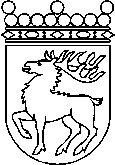 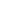 Ålands lagtingBESLUT LTB 56/2019BESLUT LTB 56/2019DatumÄrende2019-09-16LF 21/2018-2019	Mariehamn den 16 september 2019	Mariehamn den 16 september 2019Gun-Mari Lindholm  talmanGun-Mari Lindholm  talmanVeronica Thörnroos  vicetalmanViveka Eriksson  vicetalman